Nome da Professora: Juliana do Carmo Esteves RodriguesTurma: Maternal II						Turno: VespertinoPeríodo: 01  a 05 de junhoOlá meus queridos! Iniciamos mais uma semana, estou com saudades de todos, espero que estejam bem! Se puderem fiquem em casa, se cuidem! Um forte abraço! MEU NOME, MINHA IDENTIDADEObjetivos: (EI02EO05). Perceber que as pessoas têm características físicas diferentes, respeitando essas diferenças.(EI02CG05). Desenvolver progressivamente as habilidades manuais, adquirindo controle para desenhar, pintar, rasgar, folhear, entre outros.(EI02ET01). Explorar e descrever semelhanças e diferenças entre as características e propriedades dos objetos (textura, massa, tamanho).(EI02ET07). Contar oralmente objetos, pessoas, livros etc., em contextos diversos. (EI02EF01). Dialogar com crianças e adultos, expressando seus desejos, necessidades, sentimentos e opiniões.(EI02EF05). Relatar experiências e fatos acontecidos, histórias ouvidas, filmes ou peças teatrais assistidos etc.(EI02EF09). Manusear diferentes instrumentos e suportes de escrita para desenhar, traçar letras e outros sinais gráficos.Sugestão de atividadesDesenvolvimento: Assistir o vídeo “Gente tem Sobrenome” do Toquinhohttps://www.youtube.com/watch?v=16Fc2irUHK8Em uma roda de conversa, em família, contar para a criança a história do seu nome e porque o escolheram. Com auxilio dos pais, a criança vai modelar seu nome com massinha de modelar.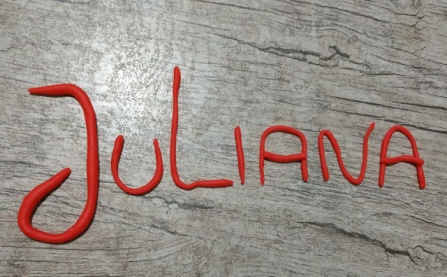 Contar as letras do nome.Escrever o número 1 em uma folha e colar papéis, ou feijão, ou pipoca, ou bolinhas feitas com papel higiênico ou pintar.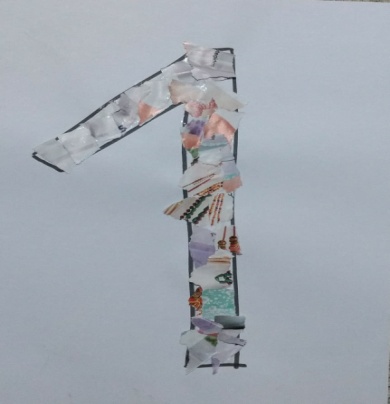 Escrever o nome em uma folha e colar papel, feijão, pipoca, bolinhas feitas com papel higiênico ou pintar as letras.Orientação aos Pais: Observar a atenção e participação da criança na atividade, sempre auxiliar quando necessário, mas, é bem importante que a criança se esforce para realizar as atividades com autonomia do jeitinho dela. Observar e auxiliar na contagem, se estão contando na sequência correta. Divirtam-se!!! Tenham uma ótima semana!Professora: Juliana